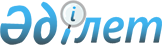 Об утверждении Положения о государственном учреждении "Аппарат акима Алтынсаринского района"
					
			Утративший силу
			
			
		
					Постановление акимата Алтынсаринского района Костанайской области от 29 октября 2014 года № 249. Зарегистрировано Департаментом юстиции Костанайской области 9 декабря 2014 года № 5210. Утратило силу постановлением акимата Алтынсаринского района Костанайской области от 22 июня 2016 года № 120      Сноска. Утратило силу постановлением акимата Алтынсаринского района Костанайской области от 22.06.2016 № 120.

      В соответствии со статьей 31 Закона Республики Казахстан от 23 января 2001 года "О местном государственном управлении и самоуправлении в Республике Казахстан", Указом Президента Республики Казахстан от 29 октября 2012 года № 410 "Об утверждении Типового положения государственного органа Республики Казахстан", Указом Президента Республики Казахстан от 25 августа 2014 года № 898 "О мерах по разграничению полномочий между уровнями государственного управления Республики Казахстан", акимат Алтынсаринского района ПОСТАНОВЛЯЕТ:

      1. Утвердить прилагаемое Положение о государственном учреждении "Аппарат акима Алтынсаринского района".

      2. Контроль за исполнением настоящего постановления возложить на руководителя аппарата акима Алтынсаринского района Халыкова Р.Б.

      3. Настоящее постановление вводится в действие по истечении десяти календарных дней после дня его первого официального опубликования.

 Положение
о государственном учреждении
"Аппарат акима Алтынсаринского района"      1. Общие положения

      1. Государственное учреждение "Аппарат акима Алтынсаринского района", является государственным органом Республики Казахстан, осуществляющим руководство в сфере местного государственного управления.

      2. Государственное учреждение "Аппарат акима Алтынсаринского района" не имеет ведомств.

      3. Государственное учреждение "Аппарат акима Алтынсаринского района" осуществляет свою деятельность в соответствии с Конституцией и законами Республики Казахстан, актами Президента и Правительства Республики Казахстан, иными нормативными правовыми актами, а также настоящим Положением.

      4. Учредителем государственного учреждения "Аппарат акима Алтынсаринского района" является акимат Алтынсаринского района.

      5. Государственное учреждение "Аппарат акима Алтынсаринского района" является юридическим лицом в организационно - правовой форме государственного учреждения, имеет печати и штампы со своим наименованием на государственном языке, бланки установленного образца, в соответствии с законодательством Республики Казахстан счета в органах казначейства.

      6. Государственное учреждение "Аппарат акима Алтынсаринского района" вступает в гражданско - правовые отношения от собственного имени.

      7. Государственное учреждение "Аппарат акима Алтынсаринского района" имеет право выступать стороной гражданско - правовых отношений от имени государства, если оно уполномочено на это в соответствии с законодательством.

      8. Государственное учреждение "Аппарат акима Алтынсаринского района" по вопросам своей компетенции в установленном законодательством порядке принимает решения, оформляемые приказами руководителя государственного учреждения "Аппарат акима Алтынсаринского района" и другими актами, предусмотренными законодательством Республики Казахстан.

      9. Структура и лимит штатной численности государственного учреждения "Аппарат акима Алтынсаринского района" утверждаются в соответствии с действующим законодательством.

      10. Местонахождение государственного учреждения "Аппарат акима Алтынсаринского района": 110110, Республика Казахстан, Костанайская область, Алтынсаринский район, село Убаганское, улица Ленина, 4.

      Сноска. Пункт 10 - в редакции постановления акимата Алтынсаринского района Костанайской области от 17.06.2015 № 132 (вводится в действие по истечении десяти календарных дней после дня его первого официального опубликования).

      11. Полное наименование государственного органа: государственное учреждение "Аппарат акима Алтынсаринского района".

      12. Настоящее Положение является учредительным документом

      государственного учреждения "Аппарат акима Алтынсаринского района".

      13. Финансирование деятельности государственного учреждения "Аппарат акима Алтынсаринского района" осуществляется из местного бюджета.

      14. Государственному учреждению "Аппарат акима Алтынсаринского района" запрещается вступать в договорные отношения с субъектами предпринимательства на предмет выполнения обязанностей, являющихся функциями государственного учреждения "Аппарат акима Алтынсаринского района".

      Если государственному учреждению "Аппарат акима Алтынсаринского района" законодательными актами предоставлено право осуществлять приносящую доходы деятельность, то доходы, полученные от такой деятельности, направляются в доход государственного бюджета.

      2. Миссия, основные задачи, функции, права и обязанности государственного органа

      15. Миссией государственного учреждения "Аппарат акима Алтынсаринского района" является обеспечение качественного и своевременного информационно – аналитического, организационно – правового и материально – технического функционирования деятельности акима и акимата района.

      16. Задачи:

      1) проведение в жизнь политики Президента Республики Казахстан по охране и укреплению государственного суверенитета, конституционного строя, обеспечению безопасности, территориальной целостности Республики Казахстан, прав и свобод граждан;

      2) реализация стратегии социально-экономического развития Республики Казахстан, осуществление основных направлений государственной, социально-экономической политики и управления социальными и экономическими процессами в районе, обеспечение в этих целях согласованного функционирования всех органов местной исполнительной власти;

      3) осуществление мер по укреплению законности и правопорядка, повышению уровня правосознания граждан и их активной гражданской позиции в общественно – политической жизни страны;

      4) иные задачи, предусмотренные законодательством Республики Казахстан.

      17. Функции:

      1) планирует работу государственного учреждения "Аппарат акима Алтынсаринского района", проведение заседаний акимата, семинаров и других мероприятий, организует их подготовку и проведение;

      2) анализирует работу исполнительных органов и должностных лиц, подчиненных акиму района, готовит акиму района информации по запрашиваемым вопросам;

      3) осуществляет сбор, обработку информации и обеспечивает акима района информационно-аналитическими материалами по социально-экономическим вопросам;

      4) проводит анализ состояния исполнительской дисциплины в отделах государственного учреждения "Аппарат акима Алтынсаринского района", аппаратах акимов сельских округов и сел, информирует акима района;

      5) готовит проекты решений и распоряжений акима, постановлений акимата района;

      6) вносит предложения акиму района, акимату об изменениях и дополнениях в решения, распоряжения акима, постановления акимата и их отмене;

      7) осуществляет контроль за исполнением актов и поручений Президента Республики Казахстан, Правительства Республики Казахстан, акима и акимата области, акима и акимата района;

      8) проводит юридическую экспертизу актов акима и акимата района на соответствие законодательству;

      9) принимает меры по устранению выявленных нарушений норм законодательства;

      10) анализирует состояние кадровой политики и государственной службы, уровень профессиональной подготовки служащих местных органов управления, подведомственных акиму района;

      11) оформляет материалы при назначении на должность и освобождении от должности государственных служащих государственного учреждения "Аппарат акима Алтынсаринского района" и руководителей исполнительных органов, финансируемых из государственного бюджета, решает иные вопросы, связанные с прохождением государственной службы, подбором и расстановкой кадров, ведет их личные дела;

      12) организует стажировку, наставничество, повышение квалификации и переподготовки государственных служащих государственного учреждения "Аппарат акима Алтынсаринского района" и исполнительных органов, финансируемых из местного бюджета;

      13) организует и проводит аттестацию, конкурсный отбор, продвижение по службе, увольнение государственных служащих государственного учреждения "Аппарат акима Алтынсаринского района" и исполнительных органов, финансируемых из местного бюджета;

      14) осуществляет документационное обеспечение деятельности акима и акимата района;

      15) ведет регистрацию актов, изданных акимом и акиматом, присваивает им номера;

      16) обеспечивает надлежащее оформление и рассылку актов акима и акимата, консультативно-совещательных органов;

      17) организует делопроизводство в соответствии с законодательством Республики Казахстан;

      18) рассматривает служебные документы и обращения физических и юридических лиц;

      19) организует прием физических лиц и представителей юридических лиц;

      20) осуществляет регистрацию актов гражданского состояния, за исключением функций по нормативно-методологическому обеспечению, контролю за регистрацией актов гражданского состояния и по обеспечению функционирования соответствующих баз, данных;

      21) формирует индивидуальные идентификационные номера при выдаче свидетельств о рождении;

      22) принимает меры, направленные на широкое применение государственного языка;

      23) проводит работу по улучшению стиля и методов работы, внедрения новых информационно-коммуникационных технологий;

      24) обеспечивает взаимодействие и координацию деятельности органов государственного управления, подчиненных акиму района;

      25) обеспечивает внутренний контроль за качеством оказания государственных услуг, входящих в компетенцию исполнительных органов;

      26) осуществляет другие функции в соответствии с действующим законодательством.

      18. Права и обязанности:

      1) представлять интересы акима, акимата, государственного учреждения "Аппарат акима Алтынсаринского района" в судах, во взаимоотношениях с государственными органами, организациями по вопросам повышения эффективности управления на соответствующей территории;

      2) в пределах своей компетенции запрашивать и получать информацию, документы и иные материалы от должностных лиц государственных органов и других организаций в пределах компетенции акима, акимата и государственного учреждения "Аппарат акима Алтынсаринского района";

      3) исполнять качественно и в срок акты и поручения Президента, Правительства Республики Казахстан и иных центральных исполнительных органов, акима и акимата области;

      4) предоставлять соответствующую информацию в уполномоченный орган по оценке качества оказания государственных услуг;

      5) соблюдать нормы действующего законодательства Республики Казахстан;

      6) давать физическим и юридическим лицам разъяснения по вопросам, отнесенным к компетенции;

      7) осуществлять иные права и обязанности в соответствии с законодательством Республики Казахстан.

      3. Организация деятельности государственного органа

      19. Руководство государственным учреждением "Аппарат акима Алтынсаринского района" осуществляется руководителем, который несет персональную ответственность за выполнение возложенных на государственное учреждение "Аппарат акима Алтынсаринского района" задач и осуществление им своих функций.

      20. Руководитель государственного учреждения "Аппарат акима Алтынсаринского района" назначается на должность и освобождается от должности в соответствии с законодательством Республики Казахстан.

      21. Полномочия руководителя государственного учреждения "Аппарат акима Алтынсаринского района":

      1) представляет государственное учреждение "Аппарат акима Алтынсаринского района" в государственных органах, иных организациях;

      2) организует и руководит работой государственного учреждения "Аппарат акима Алтынсаринского района" и несет персональную ответственность за выполнение возложенных на него функций и задач, а также за непринятие мер по противодействию коррупции;

      3) проводит личный прием граждан согласно графику приема, рассматривает в установленные законодательством сроки обращения физических и юридических лиц, принимает по ним необходимые меры;

      4) разрабатывает Положение о государственном учреждении "Аппарат акима Алтынсаринского района", предложения по его структуре и штатной численности и вносит их акиму района на утверждение, устанавливает доплаты, материальное поощрение государственных служащих (премии) в пределах экономии фонда оплаты труда;

      5) осуществляет иные полномочия в соответствии с законодательством Республики Казахстан по вопросам, отнесенным к его компетенции.

      22. Исполнение полномочий руководителя государственного учреждения "Аппарат акима Алтынсаринского района" в период его отсутствия осуществляется лицом, его замещающим в соответствии с действующим законодательством.

      23. Режим работы устанавливается в соответствии с Регламентом работы государственного учреждения "Аппарат акима Алтынсаринского района", утверждаемого распоряжением акима района.

      Сноска. Пункт 23 - в редакции постановления акимата Алтынсаринского района Костанайской области от 17.06.2015 № 132 (вводится в действие по истечении десяти календарных дней после дня его первого официального опубликования).

      4. Имущество государственного органа

      24. Государственное учреждение "Аппарат акима Алтынсаринского района" может иметь на праве оперативного управления обособленное имущество в случаях, предусмотренных законодательством.

      Имущество государственного учреждения "Аппарат акима Алтынсаринского района" формируется за счет имущества, переданного ему собственником, а также имущества (включая денежные доходы), приобретенного в результате собственной деятельности и иных источников, не запрещенных законодательством Республики Казахстан.

      25. Имущество, закрепленное за государственным учреждением "Аппарат акима Алтынсаринского района" относится к коммунальной собственности.

      26. Государственное учреждение "Аппарат акима Алтынсаринского района" не вправе самостоятельно отчуждать или иным способом распоряжаться закрепленным за ним имуществом и имуществом, приобретенным за счет средств, выданных ему по плану финансирования, если иное не установлено законодательством.

      5. Реорганизация и упразднение государственного органа

      27. Реорганизация и упразднение государственного учреждения "Аппарат акима Алтынсаринского района" осуществляются в соответствии с законодательством Республики Казахстан.


					© 2012. РГП на ПХВ «Институт законодательства и правовой информации Республики Казахстан» Министерства юстиции Республики Казахстан
				
      Аким района

Б. Ахметов
Утверждено
постановлением акимата
Алтынсаринского района
от 29 октября 2014 года № 249